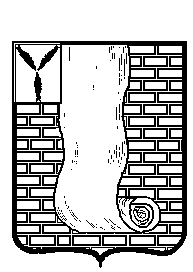 АДМИНИСТРАЦИЯКРАСНОАРМЕЙСКОГО МУНИЦИПАЛЬНОГО РАЙОНА САРАТОВСКОЙ ОБЛАСТИПОСТАНОВЛЕНИЕ                                                             г.КрасноармейскО предоставлении муниципальной гарантии  Красноармейского муниципального  районаСаратовской области МУП «Газтрансмаш»    На основании решения Красноармейского районного Собрания Саратовской области от 23.09.2021 года № 63 «О внесении изменений в решение Красноармейского районного Собрания от 21.12.2020 г. № 74 «О бюджете Красноармейского муниципального района на 2021 год и плановый период 2022 и 2023 годов» руководствуюсь статьями 115-115.2, 117 Бюджетного кодекса Российской Федерации, Уставом Красноармейского муниципального района Саратовской области, администрация Красноармейского муниципального района ПОСТАНОВЛЯЕТ:1. Предоставить муниципальному унитарному предприятию «Газтрансмаш Красноармейского муниципального района Саратовской области» муниципальную гарантию № 1 от 29 сентября 2021 года от имени Красноармейского муниципального района Саратовской области для обеспечения обязательств перед обществом с ограниченной ответственностью «Газпром межрегионгаз Саратов» по договору поставки газа № 46-5-23100/21 от «01» января 2021 года.2. Установить предел предоставляемой муниципальной гарантии в размере 17 000 000 (семнадцать миллионов) рублей со сроком погашения до 01 декабря 2021 года и сроком действия до 31 декабря 2021 года, без права регрессного требования.3. Контроль за исполнением настоящего постановления оставляю за собой.Глава Красноармейскогомуниципального района                                                                          А.И. Зотовот 28 сентября 2021г.№        639от 28 сентября 2021г.№        639